Hayton and Burnby Parish Councilwww.haytonandburnbypc.co.ukTel: 01430 860867 Mob: 07533639901 Email; c.p.worrall@btinternet.comClerk: Chris Worrall. 26 Chapelfields, Holme on Spalding Moor, YORK. YO43 4DHDear CouncillorA meeting of Hayton and Burnby Parish Council will be held on Thursday 19th June 2014 in Hayton Village Hall, at 7.30pm.  You are summoned to attend, if you are unable to attend, would you please contact me in order that I can record your apologies.Chris Worrall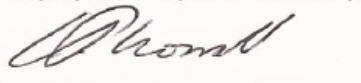 Parish Council Clerk15/06/14Public Session. Welcome and Apologies.75/14 Minutes of meeting held on 15th May 2014. Declaration of Interest.  The Parish Councils Code of Conduct. To record any declarations of interest by any member in respect of items on this agenda.   76/14 Matters arising.Beck Clearance/Drains in Burnby and Hayton. Update. Heritage Projects.  On-going.Ragwort on A1079.  Highways.Community Projects.Village Hall update.77/14 Planning.Erection of single storey extension to house swimming pool at rear.  Hawthorne House, Town Street, Hayton, East Riding of Yorkshire YO42 1RRApplicant:  Mrs Lesley Hogarth.  Full planning applied for.Ref 14/01790/PLFDecisions.Erection of 2 no. detached dwellings following demolition of existing dwelling.Ivy Cottage, Town Street, Hayton, East Riding of Yorkshire YO42 1RRApplicant: Concordia Projects Limited.Full planning applied for: Ref 14/00879/PLF (Amended Plans)This application has been granted.78/14 Accounts.Community account as of 5th June 2014 £5,470.77Clerks SalaryHMR&C 79/14 Correspondence.East Riding Parish News May issue.Alteration to electoral roll.80/14 Councillors Reports.81/14 Date of the next meeting.  